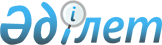 Сарыағаш аудандық мәслихатының 2021 жылғы 24 желтоқсандағы № 16-115-VII "2022-2024 жылдарға арналған аудандық бюджет туралы" шешіміне өзгерістер енгізу туралы
					
			Мерзімі біткен
			
			
		
					Түркістан облысы Сарыағаш аудандық мәслихатының 2022 жылғы 28 қарашадағы № 27-194-VII шешiмi. Мерзімі өткендіктен қолданыс тоқтатылды
      Сарыағаш аудандық мәслихаты ШЕШТІ:
      1. Сарыағаш аудандық мәслихатының "2022-2024 жылдарға арналған аудандық бюджет туралы" 2021 жылғы 24 желтоқсандағы № 16-115-VII (нормативтік құқықтық актілерді мемлекеттік тіркеу тізілімінде № 26202 болып тіркелген) шешіміне мынадай өзгерістер енгізілсін:
      1 тармақ жаңа редакцияда жазылсын:
      "1. Сарыағаш ауданының 2022-2024 жылдарға арналған аудандық бюджеті тиісінше 1, 2 және 3 қосымшаларға сәйкес, оның ішінде 2022 жылға мынадай көлемде бекітілсін:
      1) кірістер – 34 532 541 мың теңге:
      салықтық түсімдер – 3 823 193 мың теңге;
      салықтық емес түсімдер – 322 683 мың теңге;
      негізгі капиталды сатудан түсетін түсімдер – 4 603 мың теңге;
      трансферттер түсімі – 30 382 062 мың теңге;
      2) шығындар – 34 674 049 мың теңге;
      3) таза бюджеттік кредиттеу – 128 977 мың теңге:
      бюджеттік кредиттер – 183 780 мың теңге;
      бюджеттік кредиттерді өтеу – 54 803 мың теңге;
      4) қаржы активтерімен операциялар бойынша сальдо – 0;
      қаржы активтерiн сатып алу – 0;
      мемлекеттiң қаржы активтерiн сатудан түсетiн түсiмдер – 0;
      5) бюджет тапшылығы (профициті) – -279 176 мың теңге;
      6) бюджет тапшылығын қаржыландыру (профицитін пайдалану) – 279 176 мың теңге;
      қарыздар түсімі – 183 780 мың теңге;
      қарыздарды өтеу – 54 803 мың теңге;
      бюджет қаражатының пайдаланылатын қалдықтары – 150 199 мың теңге.";
      2 тармақ жаңа редакцияда жазылсын:
      "2. 2022 жылы облыстық бюджетке аудандық бюджеттен төлем көзінен салық салынатын табыстардан ұсталатын жеке табыс салығы бойынша аудан бюджетіне 39,5 пайыз, облыстық бюджетке 60,5 пайыз;
      әлеуметтік салықтан аудан бюджетіне 42,1 пайыз, облыстық бюджетке 57,9 пайыз мөлшерінде бөлу нормативі белгіленсін.";
      көрсетілген шешімнің 1 қосымшасы осы шешімнің қосымшасына сәйкес жаңа редакцияда жазылсын.
      3. Осы шешім 2022 жылдың 1 қаңтарынан бастап қолданысқа енгізіледі. 2022 жылға арналған аудандық бюджет
					© 2012. Қазақстан Республикасы Әділет министрлігінің «Қазақстан Республикасының Заңнама және құқықтық ақпарат институты» ШЖҚ РМК
				
      Аудандық мәслихат хатшысының

      міндетін уақытша атқарушы

Ш.Ибрагимов
Сарыағаш аудандық мәслихатының
2022 жылғы 28 қарашадағы № 27-194-VII
шешіміне қосымшаСарыағаш аудандық мәслихатының
2022 жылғы 24 желтоқсандағы
№ 16-115-VII шешіміне 1 қосымша
Санаты
Санаты
Санаты
Санаты
Санаты
Сомасы мың теңге
Сыныбы
Сыныбы
Сыныбы
Сыныбы
Сомасы мың теңге
Кіші сыныбы
Кіші сыныбы
Кіші сыныбы
Сомасы мың теңге
Атауы
Атауы
Сомасы мың теңге
 1. Кірістер
 1. Кірістер
34 532 541
1
Салықтық түсімдер
Салықтық түсімдер
3 823 193
01
Табыс салығы
Табыс салығы
1 550 820
1
Корпоративтік табыс салығы
Корпоративтік табыс салығы
288 000
2
Жеке табыс салығы
Жеке табыс салығы
1 262 820
03
Әлеуметтiк салық
Әлеуметтiк салық
1 090 683
1
Әлеуметтік салық
Әлеуметтік салық
1 090 683
04
Меншiкке салынатын салықтар
Меншiкке салынатын салықтар
951 431
1
Мүлiкке салынатын салықтар
Мүлiкке салынатын салықтар
951 431
05
Тауарларға, жұмыстарға және қызметтерге салынатын ішкі салықтар
Тауарларға, жұмыстарға және қызметтерге салынатын ішкі салықтар
193 494
2
Акциздер
Акциздер
153 344
3
Табиғи және басқа да ресурстарды пайдаланғаны үшiн түсетiн түсiмдер
Табиғи және басқа да ресурстарды пайдаланғаны үшiн түсетiн түсiмдер
11 200
4
Кәсiпкерлiк және кәсiби қызметтi жүргiзгенi үшiн алынатын алымдар
Кәсiпкерлiк және кәсiби қызметтi жүргiзгенi үшiн алынатын алымдар
28 950
08
Заңдық маңызы бар әрекеттерді жасағаны және (немесе) оған уәкілеттігі бар мемлекеттік органдар немесе лауазымды адамдар құжаттар бергені үшін алынатын міндетті төлемдер
Заңдық маңызы бар әрекеттерді жасағаны және (немесе) оған уәкілеттігі бар мемлекеттік органдар немесе лауазымды адамдар құжаттар бергені үшін алынатын міндетті төлемдер
36 765
1
Мемлекеттік баж
Мемлекеттік баж
36 765
2
Салықтық емес түсiмдер
Салықтық емес түсiмдер
322 683
01
Мемлекеттік меншіктен түсетін кірістер
Мемлекеттік меншіктен түсетін кірістер
141
1
Мемлекеттік кәсіпорындардың таза кірісі бөлігінің түсімдері
Мемлекеттік кәсіпорындардың таза кірісі бөлігінің түсімдері
92
7
Мемлекеттік бюджеттен берілген кредиттер бойынша сыйақылар
Мемлекеттік бюджеттен берілген кредиттер бойынша сыйақылар
49
03
Мемлекеттік бюджеттен қаржыландырылатын мемлекеттік мекемелер ұйымдастыратын мемлекеттік сатып алуды өткізуден түсетін ақша түсімдері 
Мемлекеттік бюджеттен қаржыландырылатын мемлекеттік мекемелер ұйымдастыратын мемлекеттік сатып алуды өткізуден түсетін ақша түсімдері 
19
1
Мемлекеттік бюджеттен қаржыландырылатын мемлекеттік мекемелер ұйымдастыратын мемлекеттік сатып алуды өткізуден түсетін ақша түсімдері 
Мемлекеттік бюджеттен қаржыландырылатын мемлекеттік мекемелер ұйымдастыратын мемлекеттік сатып алуды өткізуден түсетін ақша түсімдері 
19
04
Мемлекеттік бюджеттен қаржыландырылатын, сондай-ақ Қазақстан Республикасы Ұлттық Банкінің бюджетінен (шығыстар сметасынан) ұсталатын және қаржыландырылатын мемлекеттік мекемелер салатын айыппұлдар, өсімпұлдар, санкциялар, өндіріп алулар
Мемлекеттік бюджеттен қаржыландырылатын, сондай-ақ Қазақстан Республикасы Ұлттық Банкінің бюджетінен (шығыстар сметасынан) ұсталатын және қаржыландырылатын мемлекеттік мекемелер салатын айыппұлдар, өсімпұлдар, санкциялар, өндіріп алулар
523
1
Мұнай секторы ұйымдарынан түсетін түсімдерді қоспағанда, мемлекеттік бюджеттен қаржыландырылатын, сондай-ақ Қазақстан Республикасы Ұлттық Банкінің бюджетінен (шығыстар сметасынан) ұсталатын және қаржыландырылатын мемлекеттік мекемелер салатын айыппұлдар, өсімпұлдар, санкциялар, өндіріп алулар
Мұнай секторы ұйымдарынан түсетін түсімдерді қоспағанда, мемлекеттік бюджеттен қаржыландырылатын, сондай-ақ Қазақстан Республикасы Ұлттық Банкінің бюджетінен (шығыстар сметасынан) ұсталатын және қаржыландырылатын мемлекеттік мекемелер салатын айыппұлдар, өсімпұлдар, санкциялар, өндіріп алулар
523
06
Басқа да салықтық емес түсiмдер
Басқа да салықтық емес түсiмдер
322 000
1
Басқа да салықтық емес түсiмдер
Басқа да салықтық емес түсiмдер
322 000
3
Негізгі капиталды сатудан түсетін түсімдер
Негізгі капиталды сатудан түсетін түсімдер
4 603
01
Мемлекеттік мекемелерге бекітілген мемлекеттік мүлікті сату
Мемлекеттік мекемелерге бекітілген мемлекеттік мүлікті сату
1 491
1
Мемлекеттік мекемелерге бекітілген мемлекеттік мүлікті сату
Мемлекеттік мекемелерге бекітілген мемлекеттік мүлікті сату
1 491
03
Жердi және материалдық емес активтердi сату
Жердi және материалдық емес активтердi сату
3 112
2
Материалдық емес активтерді сату
Материалдық емес активтерді сату
3 112
4
Трансферттердің түсімдері
Трансферттердің түсімдері
30 382 062
01
Төмен тұрған мемлекеттiк басқару органдарынан трансферттер 
Төмен тұрған мемлекеттiк басқару органдарынан трансферттер 
204 825
3
Аудандық маңызы бар қалалардың, ауылдардың, кенттердің, ауылдық округтардың бюджеттерінен трансферттер
Аудандық маңызы бар қалалардың, ауылдардың, кенттердің, ауылдық округтардың бюджеттерінен трансферттер
204 825
02
Мемлекеттiк басқарудың жоғары тұрған органдарынан түсетiн трансферттер
Мемлекеттiк басқарудың жоғары тұрған органдарынан түсетiн трансферттер
30 177 237
2
Облыстық бюджеттен түсетiн трансферттер
Облыстық бюджеттен түсетiн трансферттер
30 177 237
Функционалдық топ
Функционалдық топ
Функционалдық топ
Функционалдық топ
Функционалдық топ
Сомасы мың теңге
Кіші функция
Кіші функция
Кіші функция
Кіші функция
Сомасы мың теңге
Бюджеттік бағдарламалардың әкімшісі
Бюджеттік бағдарламалардың әкімшісі
Бюджеттік бағдарламалардың әкімшісі
Сомасы мың теңге
Бағдарлама
Бағдарлама
Сомасы мың теңге
Атауы
Сомасы мың теңге
2.Шығындар
34 682 740
01
Жалпы сипаттағы мемлекеттiк қызметтер
731 169
1
Мемлекеттiк басқарудың жалпы функцияларын орындайтын өкiлдi, атқарушы және басқа органдар
251 680
112
Аудан (облыстық маңызы бар қала) мәслихатының аппараты
48 788
001
Аудан (облыстық маңызы бар қала) мәслихатының қызметін қамтамасыз ету жөніндегі қызметтер
47 276
005
Мәслихаттар депутаттары қызметінің тиімділігін арттыру
1 512
122
Аудан (облыстық маңызы бар қала) әкімінің аппараты
202 892
001
Аудан (облыстық маңызы бар қала) әкімінің қызметін қамтамасыз ету жөніндегі қызметтер
200 159
003
Мемлекеттік органның күрделі шығыстары
2 733
2
Қаржылық қызмет
10 513
459
Ауданның (облыстық маңызы бар қаланың) экономика және қаржы бөлімі
10 513
003
Салық салу мақсатында мүлікті бағалауды жүргізу
5 216
010
Жекешелендіру, коммуналдық меншікті басқару, жекешелендіруден кейінгі қызмет және осыған байланысты дауларды реттеу
5 297
9
Жалпы сипаттағы өзге де мемлекеттiк қызметтер
468 976
454
Ауданның (облыстық маңызы бар қаланың) кәсіпкерлік және ауыл шаруашылығы бөлімі
65 081
001
Жергілікті деңгейде кәсіпкерлікті және ауыл шаруашылығын дамыту саласындағы мемлекеттік саясатты іске асыру жөніндегі қызметтер
64 461
007
Мемлекеттік органның күрделі шығыстары
620
459
Ауданның (облыстық маңызы бар қаланың) экономика және қаржы бөлімі
403 895
001
Ауданның (облыстық маңызы бар қаланың) экономикалық саясаттың қалыптастыру мен дамыту, мемлекеттік жоспарлау, бюджеттік атқару және коммуналдық меншігін басқару саласындағы мемлекеттік саясатты іске асыру жөніндегі қызметтер 
64 490
113
Жергілікті бюджеттерден берілетін ағымдағы нысаналы трансферттер
339 405
02
Қорғаныс
62 230
1
Әскери мұқтаждар
21 299
122
Аудан (облыстық маңызы бар қала) әкімінің аппараты
21 299
005
Жалпыға бірдей әскери міндетті атқару шеңберіндегі іс-шаралар
21 299
2
Төтенше жағдайлар жөнiндегi жұмыстарды ұйымдастыру
40 931
122
Аудан (облыстық маңызы бар қала) әкімінің аппараты
40 931
006
Аудан (облыстық маңызы бар қала) ауқымындағы төтенше жағдайлардың алдын алу және оларды жою
27 199
007
Аудандық (қалалық) ауқымдағы дала өрттерінің, сондай-ақ мемлекеттік өртке қарсы қызмет органдары құрылмаған елдi мекендерде өрттердің алдын алу және оларды сөндіру жөніндегі іс-шаралар
13 732
06
Әлеуметтiк көмек және әлеуметтiк қамсыздандыру
3 876 876
1
Әлеуметтiк қамсыздандыру
1 326 304
451
Ауданның (облыстық маңызы бар қаланың) жұмыспен қамту және әлеуметтік бағдарламалар бөлімі
1 326 304
005
Мемлекеттік атаулы әлеуметтік көмек 
1 326 304
2
Әлеуметтiк көмек
2 477 566
451
Ауданның (облыстық маңызы бар қаланың) жұмыспен қамту және әлеуметтік бағдарламалар бөлімі
2 477 566
002
Жұмыспен қамту бағдарламасы
1 317 898
006
Тұрғын үйге көмек көрсету
21 150
007
Жергілікті өкілетті органдардың шешімі бойынша мұқтаж азаматтардың жекелеген топтарына әлеуметтік көмек
239 316
010
Үйден тәрбиеленіп оқытылатын мүгедек балаларды материалдық қамтамасыз ету
19 959
014
Мұқтаж азаматтарға үйде әлеуметтiк көмек көрсету
144 177
015
Зейнеткерлер мен мүгедектерге әлеуметтiк қызмет көрсету аумақтық орталығы
67 754
017
Оңалтудың жеке бағдарламасына сәйкес мұқтаж мүгедектердi мiндеттi гигиеналық құралдармен қамтамасыз ету, қозғалуға қиындығы бар бірінші топтағы мүгедектерге жеке көмекшінің және есту бойынша мүгедектерге қолмен көрсететiн тіл маманының қызметтерін ұсыну
531 577
023
Жұмыспен қамту орталықтарының қызметін қамтамасыз ету
135 735
9
Әлеуметтiк көмек және әлеуметтiк қамтамасыз ету салаларындағы өзге де қызметтер
73 006
451
Ауданның (облыстық маңызы бар қаланың) жұмыспен қамту және әлеуметтік бағдарламалар бөлімі
73 006
001
Жергілікті деңгейде халық үшін әлеуметтік бағдарламаларды жұмыспен қамтуды қамтамасыз етуді іске асыру саласындағы мемлекеттік саясатты іске асыру жөніндегі қызметтер 
63 350
011
Жәрдемақыларды және басқа да әлеуметтік төлемдерді есептеу, төлеу мен жеткізу бойынша қызметтерге ақы төлеу
54
067
Ведомстволық бағыныстағы мемлекеттік мекемелерінің және ұйымдарының күрделі шығыстары
9 602
7
Тұрғын үй-коммуналдық шаруашылық
3 424 354
1
Тұрғын үй шаруашылығы
447 449
472
Ауданның (облыстық маңызы бар қаланың) құрылыс, сәулет және қала құрылысы бөлімі
7 843
003
Коммуналдық тұрғын үй қорының тұрғын үйін жобалау және (немесе) салу, реконструкциялау
7 843
497
Ауданның (облыстық маңызы бар қаланың) тұрғын үй-коммуналдық шаруашылық бөлімі
439 606
001
Жергілікті деңгейде тұрғын үй-коммуналдық шаруашылық саласындағы мемлекеттік саясатты іске асыру бойынша қызметтер
126 819
032
Ведомстволық бағыныстағы мемлекеттік мекемелерінің және ұйымдарының күрделі шығыстары
1 274
113
Жергілікті бюджеттерден берілетін ағымдағы нысаналы трансферттер
311 513
2
Коммуналдық шаруашылық
2 954 993
497
Ауданның (облыстық маңызы бар қаланың) тұрғын үй-коммуналдық шаруашылық бөлімі
2 954 993
016
Сумен жабдықтау және су бұру жүйесінің жұмыс істеуі
14 753
027
Ауданның (облыстық маңызы бар қаланың) коммуналдық меншігіндегі газ жүйелерін пайдалануды ұйымдастыру
5 703
028
Коммуналдық шаруашылықты дамыту
1 198 435
029
Сумен жабдықтау және су бұру жүйелерін дамыту
183 042
058
Ауылдық елді мекендердегі сумен жабдықтау және су бұру жүйелерін дамыту
1 553 060
3
Елді-мекендерді абаттандыру
21 912
497
Ауданның (облыстық маңызы бар қаланың) тұрғын үй-коммуналдық шаруашылық бөлімі
21 912
035
Елдi мекендердi абаттандыру және көгалдандыру
21 912
8
Мәдениет, спорт, туризм және ақпараттық кеңістiк
1 183 434
1
Мәдениет саласындағы қызмет
391 556
457
Ауданның (облыстық маңызы бар қаланың) мәдениет, тілдерді дамыту, дене шынықтыру және спорт бөлімі
380 688
003
Мәдени-демалыс жұмысын қолдау
380 688
472
Ауданның (облыстық маңызы бар қаланың) құрылыс, сәулет және қала құрылысы бөлімі
10 868
011
Мәдениет объектілерін дамыту
10 868
2
Спорт
39 613
457
Ауданның (облыстық маңызы бар қаланың) мәдениет, тілдерді дамыту, дене шынықтыру және спорт бөлімі
24 500
009
Аудандық (облыстық маңызы бар қалалық) деңгейде спорттық жарыстар өткiзу
10 500
010
Әртүрлi спорт түрлерi бойынша аудан (облыстық маңызы бар қала) құрама командаларының мүшелерiн дайындау және олардың облыстық спорт жарыстарына қатысуы
14 000
472
Ауданның (облыстық маңызы бар қаланың) құрылыс, сәулет және қала құрылысы бөлімі
15 113
008
Cпорт объектілерін дамыту
15 113
3
Ақпараттық кеңiстiк
285 813
456
Ауданның (облыстық маңызы бар қаланың) ішкі саясат бөлімі
59 909
002
Мемлекеттік ақпараттық саясат жүргізу жөніндегі қызметтер
59 909
457
Ауданның (облыстық маңызы бар қаланың) мәдениет, тілдерді дамыту, дене шынықтыру және спорт бөлімі
225 904
006
Аудандық (қалалық) кiтапханалардың жұмыс iстеуi
202 567
007
Мемлекеттік тілді және Қазақстан халықтарының басқа да тілдерін дамыту
23 337
9
Мәдениет, спорт, туризм және ақпараттық кеңiстiктi ұйымдастыру жөнiндегi өзге де қызметтер
466 452
456
Ауданның (облыстық маңызы бар қаланың) ішкі саясат бөлімі
126 926
001
Жергілікті деңгейде ақпарат, мемлекеттілікті нығайту және азаматтардың әлеуметтік сенімділігін қалыптастыру саласында мемлекеттік саясатты іске асыру жөніндегі қызметтер
48 009
003
Жастар саясаты саласында іс-шараларды іске асыру
75 158
006
Мемлекеттік органның күрделі шығыстары
859
032
Ведомстволық бағыныстағы мемлекеттік мекемелерінің және ұйымдарының күрделі шығыстары
2 900
457
Ауданның (облыстық маңызы бар қаланың) мәдениет, тілдерді дамыту, дене шынықтыру және спорт бөлімі
339 526
001
Жергілікті деңгейде мәдениет, тілдерді дамыту, дене шынықтыру және спорт саласында мемлекеттік саясатты іске асыру жөніндегі қызметтер
27 762
032
Ведомстволық бағыныстағы мемлекеттік мекемелерінің және ұйымдарының күрделі шығыстары
311 764
9
Отын-энергетика кешенi және жер қойнауын пайдалану
58 802
9
Отын-энергетика кешені және жер қойнауын пайдалану саласындағы өзге де қызметтер
58 802
497
Ауданның (облыстық маңызы бар қаланың) тұрғын үй-коммуналдық шаруашылық бөлімі
58 802
038
Газ тасымалдау жүйесін дамыту
58 802
10
Ауыл, су, орман, балық шаруашылығы, ерекше қорғалатын табиғи аумақтар, қоршаған ортаны және жануарлар дүниесін қорғау, жер қатынастары
88 946
6
Жер қатынастары
58 042
463
Ауданның (облыстық маңызы бар қаланың) жер қатынастары бөлімі
58 042
001
Аудан (облыстық маңызы бар қала) аумағында жер қатынастарын реттеу саласындағы мемлекеттік саясатты іске асыру жөніндегі қызметтер
31 270
002
Ауыл шаруашылығы алқаптарын бiр түрден екiншiсiне ауыстыру жөнiндегi жұмыстар
1 159
003
Елдi мекендердi жер-шаруашылық орналастыру
25 613
9
Ауыл, су, орман, балық шаруашылығы, қоршаған ортаны қорғау және жер қатынастары саласындағы басқа да қызметтер
30 904
459
Ауданның (облыстық маңызы бар қаланың) экономика және қаржы бөлімі
30 904
099
Мамандарға әлеуметтік қолдау көрсету жөніндегі шараларды іске асыру
30 904
11
Өнеркәсіп, сәулет, қала құрылысы және құрылыс қызметі
86 349
2
Сәулет, қала құрылысы және құрылыс қызметі
86 349
472
Ауданның (облыстық маңызы бар қаланың) құрылыс, сәулет және қала құрылысы бөлімі
86 349
001
Жергілікті деңгейде құрылыс, сәулет және қала құрылысы саласындағы мемлекеттік саясатты іске асыру жөніндегі қызметтер
71 254
013
Аудан аумағында қала құрылысын дамытудың кешенді схемаларын, аудандық (облыстық) маңызы бар қалалардың, кенттердің және өзге де ауылдық елді мекендердің бас жоспарларын әзірлеу
14 500
113
Жергілікті бюджеттерден берілетін ағымдағы нысаналы трансферттер
595
12
Көлiк және коммуникация
1 204 849
1
Автомобиль көлiгi
1 157 624
485
Ауданның (облыстық маңызы бар қаланың) жолаушылар көлігі және автомобиль жолдары бөлімі
1 157 624
023
Автомобиль жолдарының жұмыс істеуін қамтамасыз ету
315 208
045
Аудандық маңызы бар автомобиль жолдарын және елді-мекендердің көшелерін күрделі және орташа жөндеу
842 416
9
Көлiк және коммуникациялар саласындағы басқа да қызметтер
47 225
485
Ауданның (облыстық маңызы бар қаланың) жолаушылар көлігі және автомобиль жолдары бөлімі
47 225
001
Жергілікті деңгейде жолаушылар көлігі және автомобиль жолдары саласындағы мемлекеттік саясатты іске асыру жөніндегі қызметтер
23 607
003
Мемлекеттік органның күрделі шығыстары
50
037
Әлеуметтік маңызы бар қалалық (ауылдық), қала маңындағы және ауданішілік қатынастар бойынша жолаушылар тасымалдарын субсидиялау
23 568
13
Басқалар
662 226
9
Басқалар
662 226
459
Ауданның (облыстық маңызы бар қаланың) экономика және қаржы бөлімі
48 840
012
Ауданның (облыстық маңызы бар қаланың) жергілікті атқарушы органының резерві 
48 840
485
Ауданның (облыстық маңызы бар қаланың) жолаушылар көлігі және автомобиль жолдары бөлімі
408 294
052
"Ауыл-Ел бесігі" жобасы шеңберінде ауылдық елді мекендердегі әлеуметтік және инженерлік инфрақұрылым бойынша іс-шараларды іске асыру
408 294
472
Ауданның (облыстық маңызы бар қаланың) құрылыс, сәулет және қала құрылыс бөлімі
150 000
079
"Ауыл-Ел бесігі" жобасы шеңберінде ауылдық елді мекендердегі әлеуметтік және инженерлік инфрақұрылым бойынша іс-шараларды іске асыру
150 000
497
Ауданның (облыстық маңызы бар қаланың) тұрғын үй-коммуналдық шаруашылық бөлімі
55 092
079
"Ауыл-Ел бесігі" жобасы шеңберінде ауылдық елді мекендердегі әлеуметтік және инженерлік инфрақұрылым бойынша іс-шараларды іске асыру
55 092
14
Борышқа қызмет көрсету
108
1
Борышқа қызмет көрсету
108
459
Ауданның (облыстық маңызы бар қаланың) экономика және қаржы бөлімі
108
021
Жергілікті атқарушы органдардың облыстық бюджеттен қарыздар бойынша сыйақылар мен өзге де төлемдерді төлеу бойынша борышына қызмет көрсету 
108
15
Трансферттер
23 303 397
1
Трансферттер
23 303 397
459
Ауданның (облыстық маңызы бар қаланың) экономика және қаржы бөлімі
23 303 397
006
Нысаналы пайдаланылмаған (толық пайдаланылмаған) трансферттерді қайтару
7
024
Мемлекеттік органдардың функцияларын мемлекеттік басқарудың төмен тұрған деңгейлерінен жоғарғы деңгейлерге беруге байланысты жоғары тұрған бюджеттерге берілетін ағымдағы нысаналы трансферттер
23 201 382
038
Субвенциялар
102 003
054
Қазақстан Республикасының Ұлттық қорынан берілетін нысаналы трансферт есебінен республикалық бюджеттен бөлінген пайдаланылмаған (түгел пайдаланылмаған) нысаналы трансферттердің сомасын қайтару
5
3. Таза бюджеттік кредиттеу 
128 977
Бюджеттік кредиттер 
183 780
10
Ауыл, су, орман, балық шаруашылығы, ерекше қорғалатын табиғи аумақтар, қоршаған ортаны және жануарлар дүниесін қорғау, жер қатынастары
183 780
9
Ауыл, су, орман, балық шаруашылығы, қоршаған ортаны қорғау және жер қатынастары саласындағы басқа да қызметтер
183 780
459
Ауданның (облыстық маңызы бар қаланың) экономика және қаржы бөлімі
183 780
018
Мамандарды әлеуметтік қолдау шараларын іске асыруға берілетін бюджеттік кредиттер
183 780
Санаты
Санаты
Санаты
Санаты
Санаты
Сомасы мың теңге
Сыныбы
Сыныбы
Сыныбы
Сыныбы
Сомасы мың теңге
Кіші сыныбы
Кіші сыныбы
Кіші сыныбы
Сомасы мың теңге
Атауы
Сомасы мың теңге
5
Бюджеттік кредиттерді өтеу
54 803
01
Бюджеттік кредиттерді өтеу
54 803
1
Мемлекеттік бюджеттен берілген бюджеттік кредиттерді өтеу
54 803
4. Қаржы активтерiмен операциялар бойынша сальдо
0
қаржы активтерін сатып алу 
0
мемлекеттің қаржы активтерін сатудан түсетін түсімдер
0
5. Бюджет тапшылығы (профициті)
- 279 176
6. Бюджет тапшылығын қаржыландыру (профицитін пайдалану)
279 176
Қарыздар түсімі
183 780
Санаты
Санаты
Санаты
Санаты
Санаты
Сомасы мың теңге
Сыныбы
Сыныбы
Сыныбы
Сыныбы
Сомасы мың теңге
Кіші сыныбы
Кіші сыныбы
Кіші сыныбы
Сомасы мың теңге
Атауы
Сомасы мың теңге
7
Қарыздар түсімі
183 780
01
Мемлекеттік ішкі қарыздар 
183 780
2
Қарыз алу келісім-шарттары
183 780
16
Қарыздарды өтеу
54 803
1
Қарыздарды өтеу
54 803
459
Ауданның (облыстық маңызы бар қаланың) экономика және қаржы бөлімі
54 803
005
Жергілікті атқарушы органның жоғары тұрған бюджет алдындағы борышын өтеу
54 803
Санаты
Санаты
Санаты
Санаты
Санаты
Сомасы мың теңге
Сыныбы
Сыныбы
Сыныбы
Сыныбы
Сомасы мың теңге
Кіші сыныбы
Кіші сыныбы
Кіші сыныбы
Сомасы мың теңге
Атауы
Сомасы мың теңге
8
Бюджет қаражаттарының пайдаланылатын қалдықтары
150 199
01
Бюджет қаражаты қалдықтары
150 199
1
Бюджет қаражатының бос қалдықтары
150 199